AgendaIssued by:Liz KelsoClerk, Kington Town Council12.4.2021Members of the public are welcome to attend Committee Meetings of Kington Town Council and may, at the discretion of the Chairman speak on some agenda items.  For further information on the procedure for speaking at Town Council Meetings, please speak to the Clerk at the address belowSupplementary InformationTo join a zoom meeting, click on the link at the top of the agenda.  Alternatively, type “zoom” into your browser and type in the meeting ID and password when prompted.  You can also join a meeting via a mobile or landline, details belowTopic: Kington Town Council - Personnel CommitteeTime: Apr 12, 2021 05:30 PM LondonJoin Zoom Meetinghttps://us02web.zoom.us/j/81573475190?pwd=SVpDckpHV0tDODFvTFhGUlRnVjhJZz09Meeting ID: 815 7347 5190Passcode: 229369One tap mobile+442039017895,,81573475190#,,,,*229369# United Kingdom+442080806591,,81573475190#,,,,*229369# United KingdomDial by your location        +44 203 901 7895 United Kingdom        +44 208 080 6591 United Kingdom        +44 208 080 6592 United Kingdom        +44 330 088 5830 United Kingdom        +44 131 460 1196 United Kingdom        +44 203 481 5237 United Kingdom        +44 203 481 5240 United KingdomMeeting ID: 815 7347 5190Passcode: 229369Find your local number: https://us02web.zoom.us/u/kbclErjrit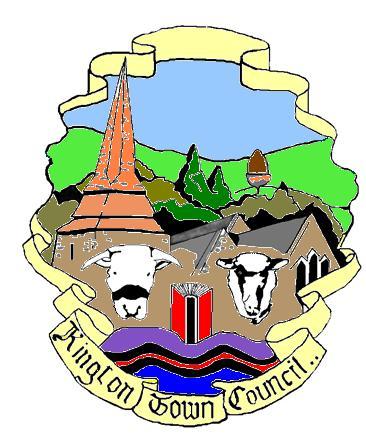 Kington Town CouncilWeb Site: www.kingtontowncouncil.gov.ukEmail: clerk@kingtontowncouncil.gov.ukIn accordance with The Local Authorities (Coronavirus) (Flexibility of Local Authority Meetings) (England) Regulations 2020 Members of the Personnel Committee you are hereby summoned to attend a virtual meeting of thePersonnel Committee Committee Members:  Mayor Cllr R. Widdowson, Deputy Mayor Cllr. E. Banks., Deputy Mayor Cllr.  M. Fitton, Cllrs. R. Banks, Cllr. R. MacCurrach,  E. RollsTo be held on Monday 12th April 2021 at 5.30pmTo Join Zoom Meetinghttps://us02web.zoom.us/j/81573475190?pwd=SVpDckpHV0tDODFvTFhGUlRnVjhJZz09Meeting ID: 815 7347 5190Passcode: 229369Committee Members:  Mayor Cllr R. Widdowson, Deputy Mayor Cllr. E. Banks., Deputy Mayor Cllr.  M. Fitton, Cllrs. R. Banks, Cllr. R. MacCurrach,  E. RollsTo be held on Monday 12th April 2021 at 5.30pmTo Join Zoom Meetinghttps://us02web.zoom.us/j/81573475190?pwd=SVpDckpHV0tDODFvTFhGUlRnVjhJZz09Meeting ID: 815 7347 5190Passcode: 229369Committee Members:  Mayor Cllr R. Widdowson, Deputy Mayor Cllr. E. Banks., Deputy Mayor Cllr.  M. Fitton, Cllrs. R. Banks, Cllr. R. MacCurrach,  E. RollsTo be held on Monday 12th April 2021 at 5.30pmTo Join Zoom Meetinghttps://us02web.zoom.us/j/81573475190?pwd=SVpDckpHV0tDODFvTFhGUlRnVjhJZz09Meeting ID: 815 7347 5190Passcode: 229369To receive apologies, declarations of interest and requests for dispensationTo approve the Minutes of the meeting held on 22nd March 2021To consider the resolution that due to the confidential nature of the business of the next two agenda items, that members of the public be excluded from the following two agenda items in accordance with the provisions of the Public Bodies (Admission to Meetings) Act 1960 (3)Recruitment of Assistant Clerk/Green Spaces Administrator and confirmation of recommendation to Full CouncilDate and time of next meeting and items for the agenda